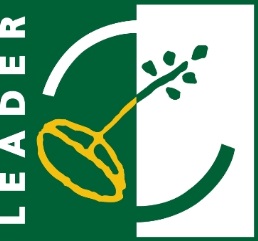 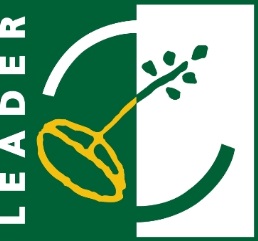 Na temelju članka 58. stavka 1. Pravilnika o provedbi mjera Programa ruralnog razvoja Republike Hrvatske za razdoblje 2014. – 2020. (NN br. 91/2019), a u svezi s člankom 29. stavkom 1. Pravilnika o provedbi podmjere 19.2. »Provedba operacija unutar CLLD strategije«, podmjere 19.3. »Priprema i provedba aktivnosti suradnje LAG-a« i podmjere 19.4. »Tekući troškovi i animacija« unutar mjere 19 »Potpora lokalnom razvoju u okviru inicijative LEADER (CLLD – lokalni razvoj pod vodstvom zajednice)« iz Programa ruralnog razvoja Republike Hrvatske za razdoblje 2014. – 2020. (»Narodne novine«, broj 96/17 i 53/18; u daljnjem tekstu: Pravilnik), Lokalna akcijska grupa Baranja objavljuje   NATJEČAJ ZA PROVEDBU Mjere 1.2.1.„Potpora poljoprivrednicima za ulaganje u proizvodnju proizvoda s dodanom vrijednosti„Sukladno tipu operacije  4.2.1.Referentna oznaka natječaja: 07/20-1-2-1Verzija:  verzija 1.1Datum: 23. prosinca 2020. godine1     OPĆE ODREDBEPredmet, svrha i raspoloživa sredstva NatječajaPredmet: Povećanje vrijednosti proizvoda iz primarne poljoprivredne proizvodnje za korisnike projekata koji imaju sjedište/prebivalište na području LAG-a Baranja.Svrha: Povećanje vrijednosti proizvoda iz primarne poljoprivredne proizvodnje, kako za primarne poljoprivredne proizvođače, tako i za one kojima je prerada poljoprivrednih proizvoda isključiva djelatnost. Ovaj tip operacije će pridonijeti i povećanju konkurentnosti hrvatskih proizvoda i rastu zapošljavanja u ruralnom području te omogućiti modernizaciju postojećih prerađivačkih kapaciteta. Raspoloživa sredstva: 371.975,00 HRK.Obuhvat LAG područja (JLS):Općine: Bilje, Čeminac, Darda, Draž, Jagodnjak, Kneževi Vinogradi, Petlovac i Popovac Gradovi: Grad Beli Manastir i dio Grada Osijeka, odnosno  naselja Tvrđavica i Podravlje Pojmovi i kratice»Korisnik projekta« je svaki subjekt koji je podnio zahtjev za potporu temeljem objavljenog LAG Natječaja i izravno je odgovoran za početak, upravljanje, provedbu i rezultate projekta te ima prebivalište ili sjedište unutar područja koje obuhvaća odabrani LAG»Projekt« je skup aktivnosti koje predstavljaju cjelokupnu i sveobuhvatnu investiciju, a sastoje se od prihvatljivih i neprihvatljivih troškova te pripada određenom tipu operacije»Tip operacije« je skup aktivnosti ili pojedinačnih projekata koji doprinose ostvarivanju ciljeva jednog ili više prioriteta na koje se odnose iz Programa ruralnog razvoja Republike Hrvatske za razdoblje 2014. – 2020. (u daljnjem tekstu: Program) koji je usklađen s ciljevima i prioritetima politike ruralnog razvoja Europske unije»Prihvatljivi troškovi« su troškovi koji mogu biti sufinancirani bespovratnim sredstvima iz Programa »Neprihvatljivi troškovi« su troškovi koji  ne mogu biti sufinancirani bespovratnim sredstvima iz Programa»Lista prihvatljivih troškova« je lista troškova prihvatljivih za sufinanciranje unutar mjere /podmjere/tipa operacije iz LRS, a objavljuje se uz pojedini LAG natječaj»Prilog I. Ugovoru« je prilog Ugovoru o Europskoj uniji odnosno popis iz članka 38. Ugovora o funkcioniranju Europske unije (SL C 202 (2016)) na kojemu se nalaze poljoprivredni proizvodi za koja su prihvatljiva ulaganja unutar  Mjere 1.2.1 .„Potpora poljoprivrednicima za ulaganje u proizvodnju proizvoda s dodanom vrijednosti„ koja je sukladna tipu operacije 4.2.1. osim proizvoda ribarstva i akvakulture»Prerada poljoprivrednih proizvoda« znači svako djelovanje na poljoprivrednom proizvodu čiji je rezultat proizvod koji je i sâm poljoprivredni proizvod, osim djelatnosti na poljoprivrednim dobrima koje su neophodne za pripremu životinjskih ili biljnih proizvoda za prvu prodaju (u daljnjem tekstu: prerada)»Marketing odnosno trženje poljoprivrednih proizvoda« znači držanje ili izlaganje u cilju prodaje, ponuda na prodaju, isporuka ili bilo koji drugi način stavljanja na tržište, osim prve prodaje kupcima za daljnju prodaju i prerađivačima, koju obavlja primarni proizvođač i svih djelatnosti povezanih s pripremom proizvoda za takvu prvu prodaju; prodaja krajnjim potrošačima koju obavlja primarni proizvođač smatra se trženjem poljoprivrednih proizvoda ako se odvija u zasebnim, za to predviđenim prostorima»Prva prodaja« je prodaja koju primarni proizvođač obavlja prema kupcima za daljnju prodaju i prema prerađivačima»Gospodarsko vozilo« je svako motorno vozilo za vlastite potrebe namijenjeno prijevozu proizvoda povezanih s djelatnošću prerade»Građenje« kako je definirano u propisima kojima se uređuje gradnja, izuzev održavanja građevine»Rekonstrukcija« kako je definirano u propisima kojima se uređuje gradnja»Poduzeće« kako je definirano u članku 1. Priloga I. Uredbe Komisije (EU) br. 702/2014 od 25. lipnja 2014. o proglašenju određenih kategorija potpora u sektoru poljoprivrede i šumarstva te u ruralnim područjima spojivima s unutarnjim tržištem u primjeni članaka 107. i 108. Ugovora o funkcioniranju Europske unije (SL L 193, 1. 7. 2014., str. 1 – 75, u daljnjem tekstu: Uredba Komisije (EU) br. 702/2014)»Partnerska poduzeća« su sva poduzeća koja nisu razvrstana pod povezana poduzeća, a među kojima postoji veza kako je definirano u članku 3. stavku 2. Priloga I. Uredbe Komisije (EU) br. 702/2014 »Povezana poduzeća« su poduzeća među kojima postoji jedna od veza kako je definirano u članku 3. stavku 3. Priloga I. Uredbe Komisije (EU) br. 702/2014»Poduzetnik u teškoćama« je poduzetnik u postupku predstečaja, stečaja ili likvidacije sukladno odredbama Smjernica o državnim potporama za sanaciju i restrukturiranje nefinancijskih poduzetnika u teškoćama (2014C 249/01, 31. 7. 2014.), ako je primjenjivo u odnosu na Prilog I, Ugovora o Europskoj uniji i Ugovora o funkcioniranju Europske unije»Početnik« je korisnik projekta koji u trenutku objave natječaja posluje u djelatnosti prerade kraće od dvije godine»Javna potpora« je svaki oblik potpore iz javnih izvora Republike Hrvatske i potpora iz proračuna Europske unije, a predstavlja bespovratna sredstva (u daljnjem tekstu: potpora)»Intenzitet potpore« je udio potpore u prihvatljivim troškovima projekta izražen u postotcima»Nepravilnost« znači povreda odredaba prava Zajednice koja proizlazi iz učinjene ili propuštene radnje od strane gospodarskog subjekta, a što je dovelo ili je moglo dovesti u pitanje opći proračun Zajednica ili proračune kojima Zajednice upravljaju, bilo smanjenjem ili gubitkom prihoda iz vlastitih sredstava prikupljenih izravno u ime Zajednica, ili neopravdanim izdacima u smislu članka 1. stavka 2. Uredbe (EZ, Euratom) br. 2988/95 od 18. prosinca 1995. o zaštiti financijskih interesa Europskih zajednica, odnosno članka 2, stavka 1. točke g) Uredbe (EU) br. 1306/2013»Sumnja na prijevaru« znači nepravilnost koja je razlog za pokretanje upravnih ili sudskih postupaka na nacionalnoj razini kako bi se utvrdilo postojanje postupanja s namjerom, osobito prijevare, iz članka 1. stavka 1. točke (a) Konvencije o zaštiti financijskih interesa Europskih zajednica koja je sastavljena na temelju članka K.3 Ugovora o Europskoj uniji (sukladno članku 2. točki (a), delegirane Uredbe Komisije (EU) 2015/1971 od 8. srpnja 2015. o dopuni Uredbe (EU) br. 1306/2013 Europskog parlamenta i Vijeća posebnim odredbama o izvješćivanju o nepravilnostima povezanima s Europskim fondom za jamstva u poljoprivredi i Europskim poljoprivrednim fondom za ruralni razvoj te o stavljanju izvan snage Uredbe Komisije (EZ) br. 1848/2006 (SL L 293, 8.7.2015.) »Jednostavna nabava« je nabava koju provode javni naručitelji za nabavu radova, robe i/ili usluga u slučaju kada je procijenjena vrijednost predmeta nabave ispod praga primjene propisa koji uređuju postupak javne nabave»Pokazatelji provedbe projekta« su kvantitativno iskazani podaci o provedbi projekta kojima se mjeri ostvarenje cilja projekta»Nacionalni natječaj« je natječaj koji provodi Agencija za plaćanja za mjeru/podmjeru/tip operacije i nije namijenjen za odabrane projekte na LAG razini.Ostali pojmovi u smislu ovoga Natječaja imaju jednako značenje kao pojmovi uporabljeni u Pravilniku.Iznos i intenzitet potporeNajniža vrijednost potpore po projektu iznosi 15.000,00 EUR u kunskoj protuvrijednosti. Najviša vrijednost potpore po projektu iznosi 25.000,00 EUR u kunskoj protuvrijednosti.Preračun eura u kune obavljat će se prema zadnjem tečaju koji je Europska središnja banka odredila prije 1. siječnja godine u kojoj se donosi Odluka o odabiru projekta, a u skladu s člankom 34. Delegirane uredbe Komisije (EU) br. 907/2014 od 11. ožujka 2014. o dopuni Uredbe (EU) br. 1306/2013 Europskog parlamenta i Vijeća u pogledu agencija za plaćanja i ostalih tijela, financijskog upravljanja, poravnanja računa, jamstava i upotrebe eura (SL L 255, 28.8.2014., str. 18-58). Uvid u navedeni tečaj možete dobiti na mrežnoj stranici [https://www.ecb.europa.eu/stats/policy_and_exchange_rates/euro_reference_exchange_rates/html/eurofxref-graph-hrk.en.html].  Sredstva potpore osiguravaju se iz proračuna Europske unije i državnog proračuna Republike Hrvatske, od čega Europska unija sudjeluje s 90%, dok Republika Hrvatska sudjeluje s 10%.Isplata potpore se vrši jednokratno ili u ratama kako slijedi:kod ulaganja u opremanje do 3 ratekod ulaganja u građenje do 4 ratemoguća je isplata potpore u obliku predujma u vrijednosti do 50% odobrenih sredstava potpore, uz dostavu garancije banke plative „na prvi poziv“ i „bez prigovora“ u stopostotnoj vrijednosti iznosa predujma iznos u zahtjevu za isplatu zadnje rate mora biti minimalno 10% odobrenih sredstava potpore.Intenzitet potporeIntenzitet potpore po projektu iznosi do 50% od ukupnih prihvatljivih troškova projekta.Korisnik projekta je u obvezi iz vlastitih i/ili drugih izvora osigurati sredstva za financiranje razlike između iznosa dodijeljene potpore i ukupnih troškova projekta.ZAHTJEVI ZA KORISNIKA PROJEKTA Prihvatljivost korisnika projekta (Tko može sudjelovati?)fizičke i pravne osobe registrirane za preradu poljoprivrednih proizvoda iz Priloga I. Ugovoru prije objave Natječaja, uključujući početnike  fizičke i pravne osobe upisane u Upisnik poljoprivrednika najmanje godinu dana u trenutku podnošenja zahtjeva za potporu, pod uvjetom da najkasnije u trenutku podnošenja konačnog zahtjeva za isplatu budu registrirane za preradu poljoprivrednih proizvoda iz Priloga I. Ugovoru u odgovarajućim registrima/upisnicima koje vode ministarstva propisana Pravilnikom o registraciji subjekata te registraciji i odobravanju objekata u poslovanju s hranomproizvođačka organizacija priznata sukladno posebnim propisima koji uređuju rad proizvođačkih organizacija, pod uvjetom da najkasnije u trenutku podnošenja konačnog zahtjeva za isplatu budu registrirane za preradu poljoprivrednih proizvoda iz Priloga I. Ugovoru.U trenutku podnošenja konačnog zahtjeva za isplatu objekt koji je predmet ulaganja mora biti registriran za preradu u odgovarajućim registrima/upisnicima. U slučaju samostalnih ulaganja u građenje/rekonstrukciju i/ili opremanje objekata za prodaju i prezentaciju vlastitih poljoprivrednih proizvoda te laboratorija za vlastite potrebe korisnika projekta, koji su u funkciji djelatnosti prerade, korisnik projekta mora imati registriran objekt u kojem se obavlja djelatnost prerade u odgovarajućim registrima/upisnicima, u trenutku podnošenja zahtjeva za potporu.Pravne osobe moraju imati iskazanog najmanje jednog zaposlenika prema satima rada u godišnjem financijskom izvještaju poduzetnika za zadnje odobreno računovodstveno razdoblje. Iznimno, početnici i proizvođačke organizacije moraju imati najmanje jednu zaposlenu osobu u trenutku podnošenja zahtjeva za potporu. Najmanje jedna zaposlena osoba prema satima rada na godišnjoj razini uvjet je koji korisnik projekta mora ispunjavati do isteka pet godina od datuma konačne isplate potpore. Kod fizičkih osoba nositelj poljoprivrednog gospodarstva/vlasnik obrta mora biti upisan u Registar poreznih obveznika najmanje godinu dana prije datuma podnošenja zahtjeva za potporu te mora plaćati doprinose za zdravstveno i mirovinsko osiguranje (izuzev umirovljenika koji ne moraju plaćati doprinose). Korisnik projekta mora imati podmirene odnosno uređene financijske obveze prema državnom proračunu Republike Hrvatske.Poduzetnik u teškoćama nije prihvatljiv korisnik projekta u okviru ovog Natječaja. Sve gore navedene uvjete prihvatljivosti korisnik projekta mora zadržati pet godina nakon datuma konačne isplate potpore te se isti mogu ponovno provjeriti u navedenom razdoblju ako Agencija za plaćanja procijeni da je to potrebno. Ako Agencija za plaćanja tijekom takve provjere utvrdi da korisnik projekta ne ispunjava navedene uvjete prihvatljivosti, korisniku projekta će se ostaviti primjeren rok za rješavanje nastale situacije. Korisnik projekta ne smije biti u blokadi ukupno više od 30 dana u proteklih 6 mjeseci, od čega ne više od 15 dana u kontinuitetu uz uvjet da nije u blokadi u trenutku podnošenja zahtjeva za potporu.Svaki korisnik projekta mora biti usklađen s uvjetima prihvatljivosti propisanim ovim Natječajem.Napomena: Početnik je korisnik projekta koji u trenutku objave Natječaja posluje u djelatnosti prerade kraće od dvije godine. Ako je korisnik projekta fizička osoba - OPG, početnikom se smatra korisnik koji ima upisanu dopunsku djelatnost u Upisnik dopunskih djelatnosti kraće od dvije godine ili ima Rješenje o upisu u upisnik registriranih subjekata i objekata u poslovanju s hranom pri Ministarstvu zdravstva kraće od dvije godine. Ako je korisnik projekta fizička osoba - obrt, početnikom se smatra korisnik koji ima upisanu djelatnost prerade u Obrtni registar kraće od dvije godine.Broj zahtjeva za potporu po korisniku projektaKorisniku projekta za Mjeru 1.2.1. „Potpora poljoprivrednicima za ulaganje u proizvodnju proizvoda s dodanom vrijednosti„ koja je sukladna tipu operacije 4.2.1. iz Programa broj podnesenih zahtjeva za potporu i odobrenih projekata u cijelom razdoblju trajanja Programa (2014. - 2020.) nije ograničen bilo po osnovi ovog LAG Natječaja i/ili nacionalnog natječaja za provedbu tipa operacije 4.2.1. U slučaju partnerskih poduzeća i povezanih poduzeća, a sukladno članku 3. stavcima 2. i 3. Priloga I. Uredbe Komisije (EU) br. 702/2014, unutar ovog Natječaja samo jedno poduzeće može podnijeti jedan zahtjev za potporu.Isti (jedan) korisnik projekta i njegova povezana i/ili partnerska poduzeća mogu podnijeti jedan zahtjev za potporu unutar ovog Natječaja. Ako jedan (isti) korisnik projekta i njegova povezana i/ili partnerska poduzeća podnese više od jednog zahtjeva za potporu u obzir će se uzeti zahtjev za potporu s najranijim vremenom podnošenja, dok će se za ostale zahtjeve za potporu izdati Odluka o odbijanju projekta.Ako je korisnik projekta koji je u svojstvu nositelja obiteljskog poljoprivrednog gospodarstva istodobno i odgovorna osoba u pravnoj osobi ili je korisnik projekta koji je odgovorna osoba u pravnoj osobi istovremeno i nositelj obiteljskog poljoprivrednog gospodarstva, zahtjev za potporu može podnijeti samo jedan od navedenih korisnika projekata unutar ovog Natječaja. U tome slučaju u obzir će se uzeti zahtjev za potporu s najranijim vremenom podnošenja, dok će se za ostale zahtjeve za potporu izdati Odluka o odbijanju projekta.Sljedeći zahtjev za potporu unutar iste Mjere 1.2.1. „Potpora poljoprivrednicima za ulaganje u proizvodnju proizvoda s dodanom vrijednosti„  korisnik projekta može podnijeti tek nakon podnošenja konačnog zahtjeva za isplatu za prethodno odobreni zahtjev za potporu ili nakon odustajanja od odobrenog projekta. Član povezanog ili partnerskog poduzeća može podnijeti zahtjev za potporu na sljedećem natječaju unutar istog tipa operacije neovisno o statusu provedbe odobrenog projekta drugih članova povezanih ili partnerskih poduzeća na prethodnim natječajima. Jednom korisniku projekta unutar ovog Natječaja može donesena samo jedna Odluka o odabiru projekta.  Kriteriji za isključenje korisnika projekta (Tko ne može sudjelovati?)U okviru ovog Natječaja, potpora se ne može dodijeliti korisniku projekta:koji nema sjedište na području LAG obuhvata i to zavisno od organizacijskog oblika:obiteljsko poljoprivredno gospodarstvo (OPG) - prebivalište nositelja OPG-aobrt - adresa sjedišta obrtatrgovačko društvo - adresa sjedišta društvazadruga - adresa sjedišta zadrugeproizvođačka organizacija - zavisno o organizacijskom obliku proizvođačke organizacije:trgovačko društvo: adresa sjedišta društvazadruga: adresa sjedišta zadrugeostale pravne osobe - sjedište pravne osobe u skladu s upisanim u nadležni registar/upisnik i/ili vlastite interne akte/propise (npr. statute)  koji je dostavio lažne podatke pri dostavi zahtjeva za potporu i dokumentacije (korisnik projekta se isključuje iz iste mjere ili vrste aktivnosti u kalendarskoj godini utvrđivanja i u sljedećoj kalendarskoj godini) kojemu je ukupna procjena na temelju kriterija iz glave III članka 35. stavka 3. Delegirane uredbe Komisije (EU) br. 640/2014 dovela do utvrđivanja ozbiljne nesukladnosti (korisnik projekta se isključuje iz iste mjere ili vrste aktivnosti u kalendarskoj godini utvrđivanja i u sljedećoj kalendarskoj godini)koji nema podmirene odnosno uređene obveze prema državnom proračunu Republike Hrvatskekoji je poduzetnik u stečaju ili likvidaciji koji je u sukobu interesa s dobavljačima u postupku nabavekojemu se utvrdi umjetno stvaranje uvjeta (sukladno članku 60. Uredbe (EU) br.1306/2013)koji nije izvršio zatraženi povrat sredstava ili je u postupku povrata sredstava prethodno dodijeljenih u drugom natječaju iz bilo kojeg javnog izvora (uključujući iz fondova EU-a), za aktivnosti odnosno troškove koji nisu izvršeni, osim za neizvršeni zatraženi povrat iz Europskog poljoprivrednog fonda za ruralni razvoj, Europskog fonda za jamstva u poljoprivredi i Europskog fonda za pomorstvo i ribarstvo zbog mogućnosti prijeboja s budućim neizvršenim plaćanjem od strane Agencije za plaćanja sukladno članku 28. Provedbene uredbe komisije (EU) br. 908/2014 оd 6. kolovoza 2014. o utvrđivanju pravila za primjenu Uredbe (EU) br. 1306/2013 Europskog parlamenta i Vijeća u pogledu agencija za plaćanje i drugih tijela, financijskog upravljanja, poravnanja računa, pravila o kontroli, jamstava i transparentnosti (SL L 255, 28. 8. 2014., str. 59 – 124) kojemu su isti prihvatljivi troškovi u cijelosti već sufinancirani sredstvima potporekojemu ukupna vrijednost projekta prelazi propisani najviši iznos projekta iz poglavlja 1.3 ovog Natječaja kojemu je ukupna vrijednost potpore ispod propisanog najnižeg iznosa iz poglavlja 1.3 ovog Natječajakoji se nalazi na crnoj listi Agencije za plaćanja (https://www.apprrr.hr/ipard-sapard-arhiva/)koji je redovni student jer ne ispunjava uvjet plaćanja doprinosa za mirovinsko i zdravstveno osiguranje po bilo kojoj osnoviZahtjevi koji se odnose na sposobnost korisnika projekta, učinkovito korištenje sredstava i održivost rezultata projektaKorisnik projekta je obvezan od trenutka podnošenja zahtjeva za potporu na ovaj Natječaj i sve do proteka roka od pet (5) godina od dana konačne isplate sredstava potpore:imati sjedište unutar područja LAG obuhvataimati registriranu djelatnost preradebaviti se preradom poljoprivrednih proizvoda za koju je ostvario potporu.Korisnici projekta moraju osigurati trajnost projekta, odnosno tijekom razdoblja od pet (5) godina od dana konačne isplate sredstava moraju osigurati da rezultati projekta ne podliježu niti jednoj od sljedećih situacija:prestanku funkcioniranja projektapremještanju provedbe projekta izvan područja LAG obuhvatapromjeni vlasništva nad predmetom ulaganjadavanje u zakup ili najam predmeta ulaganja do isteka pet (5) godina od datuma konačne isplate potpore, osim u slučaju kada je to zakonska obvezaznačajnoj promjeni koja utječe na prirodu projekta, funkcionalnost, ciljeve ili provedbene uvjete zbog koje bi se doveli u pitanje njegovi prvotni ciljevipromjeni namjene za koju je odobrena potpora.Nepridržavanje zahtjeva propisanih ovim poglavljem smatrat će se nepridržavanjem temeljnih uvjeta te će se u tim situacijama od korisnika projekta zatražiti povrat sredstava.OPĆI ZAHTJEVI POSTUPKA ODABIRA PROJEKATA   Prihvatljivost projekta       Kako bi bio prihvatljiv, projekt mora ispunjavati sljedeće uvjete:biti usklađen s ciljevima iz lokalne razvojne strategije  (LRS)provoditi se na području LAG obuhvataodnosi se na poljoprivredne proizvode iz Priloga I. Ugovorurezultat proizvodnog procesa mora biti proizvod iz Priloga I. Ugovoru mora imati svu potrebnu dokumentaciju u skladu s propisima kojima se uređuje gradnja, ako je primjenjivonije namijenjen usklađivanju sa standardima Europske unije osim ako zakonodavstvo Europske unije nametne nove standarde, korisnik projekta može podnijeti zahtjev za potporu za dostizanje tih standarda unutar najviše 12 mjeseci od dana kada su oni postali obvezni za poljoprivredno gospodarstvo ako vrijednost ukupno prihvatljivih troškova projekta iznosi više od 200.000 kuna korisnik projekta je u obvezi izraditi poslovni plan u kojem mora dokazati ekonomsku održivost projekta nema značajan negativan utjecaj na okoliš i/ili ciljeve očuvanja i cjelovitost područja ekološke  mreže, odnosno ukoliko je to propisano od strane nadležnog tijela poduzete su korektivne mjere. Ekonomska održivost projektaProcjenu ekonomske održivosti projekta provodi Agencija za plaćanja putem administrativne kontrole drugog dijela zahtjeva za potporu.Ekonomsku održivost projekta korisnik projekta dokazuje kroz poslovni plan. Korisnik projekta je u obvezi izraditi poslovni plan ako vrijednost ukupno prihvatljivih troškova iznosi više od 200.000,00 kuna. Popunjeni poslovni plan korisnik projekta učitava u sklopu drugog dijela zahtjeva za potporu, odnosno nakon sklapanja Ugovora o financiranju s Agencijom za plaćanja i provedenog postupka nabave. Predložak poslovnog plana bit će sastavni dio Natječaja za provedbu tipa operacije 4.2.1. »Povećanje dodane vrijednosti poljoprivrednim proizvodima« koji se provodi putem lokalnih razvojnih strategija (LRS) odabranih LAG-ova unutar podmjere 19.2. »Provedba operacija unutar CLLD strategije (više o natječaju u poglavlju 5.6 ovog Natječaja). Za procjenu ekonomske održivosti projekta koriste se sljedeći kriteriji: razdoblje povrata investicije – povrat mora biti unutar ekonomskog vijeka trajanja projekta (uz uvjet da u zadnjoj godini projekta kumulativ ekonomskog toka mora biti pozitivan bez ostatka vrijednosti projekta) neto sadašnja vrijednost – koja mora biti jednaka ili veća od 0 (uz korištenje diskontne stope ne manje od 5% i ne manje od kamatne stope projektnog kredita) interna stopa rentabilnosti – veća od odabrane diskontne stope i likvidnost projekta – kumulativ financijskog toka mora biti pozitivan od prve do posljednje godine ekonomskog vijeka projekta. Podaci iz poslovnog plana su podložni provjerama nadležnih institucija u razdoblju od pet godina nakon konačne isplate potpore. Kako bi se utvrdilo ima li potpora zahtijevani učinak poticaja sukladno Smjernicama Europske unije o državnim potporama u sektoru poljoprivrede i šumarstva te u ruralnim područjima za razdoblje 2014.-2020., korisnik projekta u zahtjevu za potporu pojašnjava razloge iz kojih se projekt, na način kako je opisan u zahtjevu za potporu, ne bi mogao provesti (korisnik projekta nema osigurana sredstva za provedbu projekta na način, u opsegu i vremenskom okviru, kako je opisano u zahtjevu za potporu, odnosno potporom iz Europskog poljoprivrednog fonda za ruralni razvoj osigurava se dodana vrijednost, bilo u opsegu ili kvaliteti aktivnosti, bilo u pogledu vremena potrebnog za ostvarenje cilja/ciljeva projekta).Opći uvjeti prihvatljivosti troškovaOpći uvjeti prihvatljivosti troškova su:troškovi su prihvatljivi sukladno listi prihvatljivih troškova iz Priloga II. ovog Natječajapovezanost s projektom i nastanak u okviru projektastvarnost nastanka kod korisnika projektaizvršenje plaćanja korisnika projekta dobavljačima roba, izvođačima radova te pružateljima uslugadokazivost putem računa ili dokumenata jednako dokazne vrijednostiusklađenost s pravilima javne nabave, ako je primjenjivousklađenost s primjenjivim poreznim i socijalnim zakonodavstvom, ako je primjenjivousklađenost s odredbama članka 65. stavka 11. Uredbe (EU) br. 1303/2013. koje se odnose na zabranu dvostrukog financiranja iz drugog financijskog instrumenta Europske unijeprovedba na području LAG obuhvatausklađenost s pravilima o trajnosti operacija iz članka 71. Uredbe (EU) br.1303/2013.Svi troškovi projekta moraju biti u skladu s općim uvjetima prihvatljivosti troškova.Svi navedeni opći uvjeti primjenjuju se kumulativno.Prihvatljivim troškovima smatraju se samo troškovi nastali nakon podnošenja zahtjeva za potporu u skladu s odredbom članka 60. Uredbe (EU) 1305/2013, osim općih troškova i troškova kupnje zemljišta/objekata koji su prihvatljivi najranije od 1. siječnja 2014.Nove kategorije troškova dodane izmjenom Programa prihvatljive su od datuma podnošenja zahtjeva za izmjenu Programa Europskoj komisiji pod uvjetima navedenima u članku 65. stavku 9. Uredbe (EU) br. 1303/2013.Lista prihvatljivih troškova nalazi se u Prilogu II. ovog Natječaja. Prihvatljivost troškovaPotpora se dodjeljuje u obliku bespovratnih financijskih sredstava za sljedeće prihvatljive troškove:Napomena: Samostalna ulaganja u kupnju gospodarskih vozila, poljoprivrednih strojeva i opreme nisu prihvatljiva u sklopu ovog Natječaja.Prihvatljiv materijalni trošak za sufinanciranje je i stjecanje objekata, poljoprivredne mehanizacije i gospodarskih vozila kroz financijski leasing do iznosa tržišne vrijednosti imovine i to samo rate leasinga koje su plaćene do trenutka podnošenja konačnog zahtjeva za isplatu, pod uvjetom da korisnik projekta postane vlasnik predmeta leasinga do trenutka podnošenja konačnog zahtjeva za isplatu.Kod višegodišnjih ugovora o financijskom leasingu posljednji zahtjev za isplatu može se podnijeti najkasnije 5 (pet) godina od realizacije financijskog leasinga, ali ne kasnije od 1. rujna 2023. godine, pod uvjetom da korisnik projekta postane vlasnik predmeta leasinga do trenutka podnošenja konačnog zahtjeva za isplatu.Kriteriji odabira projekataKriteriji odabira projekata primjenjuju se na sve zahtjeve za potporu.Kriteriji odabira projekata sastoje se iz Osnovnih kriterija odabira (Tablica A) i Dodatnih kriterija odabira (Tablica B). Osnovni kriteriji i dodatni kriteriji odabira utvrđeni su u važećoj Lokalnoj razvojnoj strategiji LAG-a Baranja i nalaze se u Prilogu II LRS pod točkom 3.4. Kriteriji za ocjenu kvalitete projekata na razini LAG-a.Korisniku projekta ne može se dodijeliti veći iznos bodova u odnosu od onog što je zatraženo u prijavnom obrascu.A – OSNOVNI KRITERIJI ODABIRA Projekt mora ostvariti minimalni broj od 40 bodova prema osnovnim kriterijima u tablici A kako bi prošao prag prolaznosti.B – DODATNI KRITERIJI ODABIRARekapitulacija broja bodova:Detaljno pojašnjenje kriterija odabira nalazi se u Prilogu VI u sklopu natječajne dokumentacije. ADMINISTRATIVNE INFORMACIJE4.1  Podnošenje zahtjeva za potporuZahtjevi za potporu podnose se sukladno ovom Natječaju, koristeći obrasce i priloge koji su sastavni dio Natječaja.Prilikom podnošenja zahtjeva za potporu korisnik projekta obavezno dostavlja natječajnu dokumentaciju iz Priloga I. ovog Natječaja.Zahtjevi za potporu podnose se u jednom (1) zatvorenom paketu/omotnici isključivo preporučenom poštom od 1. veljače 2021. godine a najkasnije do 8. ožujka 2021. godine, na adresu:LAG Baranja, Žrtava Domovinskog rata 25, Šećerana 31300 Beli ManastirNa zatvorenom paketu/omotnici mora biti jasno navedeno:naziv ovog Natječaja: Mjera 1.2.1 „Potpora poljoprivrednicima za ulaganje u proizvodnju proizvoda s dodanom vrijednosti„ puni naziv i adresa korisnika projekta na paketu/omotnici također mora biti zabilježen datum i točno vrijeme podnošenja zahtjeva za potporu. Zahtjevi za potporu poslani na način različit od gore navedenog (npr. faksom ili e-poštom) ili dostavljene na druge adrese bit će automatski isključene.Prijavni obrazac zahtjeva za potporu obavezno mora biti vlastoručno potpisan i ovjeren od korisnika projekta, a cjelokupna dokumentacija zahtjeva za potporu mora biti složena redoslijedom kojim su dokumenti navedeni u Prilogu I. ovog Natječaja. Obrasci u excel formatu (npr. plan nabave) moraju biti dostavljeni i u elektroničkom formatu (DVD ili CD s oznakom R: CD/R, DVD/R). U slučaju razlika između papirnate i elektroničke verzije, papirnata verzija prijave smatrat će se vjerodostojnom.Izmjena i/ili ispravak NatječajaOvaj natječaj je moguće izmijeniti i/ili ispraviti najkasnije do 1. veljače 2021. godine pri čemu se predmetna izmjena i/ili ispravak objavljuje na mrežnoj stranici odabranog LAG-a. U tom slučaju može se odgoditi početak podnošenja zahtjeva za potporu ili rok za podnošenje zahtjeva za potporu može biti primjereno produžen. Iznimno od gore navedenog, LAG Natječaj je moguće izmijeniti nakon 1. veljače 2021. godine u sljedećim slučajevima: povećanje raspoloživih sredstava LAG Natječaja, najkasnije do dana početka izdavanja odlukaproduženje krajnjeg roka za podnošenje zahtjeva za potporu, najkasnije do krajnjeg roka za podnošenje zahtjeva za potporuispravak teksta natječaja tehničke prirode ili pojašnjavanje odredbi koje nisu bile jasno propisane.Poništenje NatječajaOvaj Natječaj je moguće poništiti najkasnije prije izdavanja odluka, u sljedećim slučajevima:kada se utvrdi da se na bilo koji način ugrožava načelo jednakog postupanja i/ili načelo zabrane diskriminacijekada je u natječaju utvrđena greška koja onemogućava daljnji postupak i/iliako se utvrde okolnosti koje nisu bile poznate prije objave natječaja, a koje bi dovele do neobjavljivanja natječaja ili do sadržajno bitno drukčijeg natječaja.Poništenje Natječaja objavljuje se na mrežnoj stranici odabranog LAG-a.Pitanja i odgovori te objava rezultata NatječajaPitanja s jasno naznačenom referencom na ovaj Natječaj moguće je poslati od dana objave natječaja do dana završetka podnošenja zahtjeva za potporu isključivo putem e-pošte na adresu:info.lagbaranja@gmail.com.S ciljem jednakog tretmana, odabrani LAG ne može davati prethodno mišljenje vezano uz prihvatljivost korisnika projekta, projekta ili određenih troškova.Potencijalni korisnici projekta mogu kontinuirano postavljati pitanja. Postavljeno pitanje treba sadržavati potpis te biti jasno postavljeno. Odgovori će se objaviti na mrežnoj stranici www.lag-baranja.hr. Popis projekata koji su odabrani od strane LAG-a bit će objavljen na mrežnoj stranici LAG-a nakon pravomoćnosti svih odluka i utvrđivanja konačne rang liste.Objava će uključivati najmanje sljedeće podatke:naziv korisnika projektanaziv projekta i njegov kratak opis idodijeljeni broj bodovaintenzitet potpore i iznos potpore. Zaštita podatakaSvi osobni podaci prikupljeni temeljem ovoga Natječaja prikupljaju se i obrađuju u svrhu provedbe natječaja, obrade zahtjeva za potporu korisnika projekata i informiranja javnosti, u skladu s propisima koji uređuju zaštitu osobnih i drugih podataka, posebno Uredbom (EU) 2016/679 Europskog parlamenta i Vijeća od 27. travnja 2016. o zaštiti pojedinaca u vezi s obradom osobnih podataka i o slobodnom kretanju takvih podataka te o stavljanju izvan snage Direktive 95/46/EZ (Opća uredba o zaštiti podataka).POSTUPAK ODABIRA PROJEKATA Faze u postupku odabira projekataPostupak odabira projekata sastoji se od sljedećih faza:1. faza: Administrativna kontrola (Analiza 1)2. faza: Ocjenjivanje projekata (Analiza 2)3. faza: Odabir projekata od strane UO LAG-a4. faza: Prigovori na odluke LAG-aZahtjevi za potporu se obrađuju prema redoslijedu zaprimanja u slučaju dovoljno raspoloživih sredstava, dok u slučaju nedovoljno raspoloživih sredstava obrađuju se počevši od zahtjeva za potporu s najvećim zatraženim brojem bodova.Nakon podnošenja zahtjeva za potporu korisnik projekta ne može na vlastitu inicijativu mijenjati i/ili dopunjavati zahtjev za potporu.Dostava odluka/obavijesti/zahtjeva korisniku projektaDostava poštom obavlja se slanjem preporučenom poštom s povratnicom te se smatra obavljenom u trenutku kada je korisnik projekta zaprimio pisanu obavijest što se dokazuje potpisom na povratnici. Ukoliko korisnik projekta nije preuzeo odluku/obavijest/zahtjev prilikom prve dostave, dostava preporučenom pošiljkom biti će ponovljena još jednom. Ako korisnik projekta ne preuzme odluku/obavijest/zahtjev niti nakon ponovljene dostave, danom dostave se smatra dan kada je odabrani LAG putem pošte uputio ponovljenu dostavu.  Dostava elektroničkim putem smatra se obavljenom kada je zaprimljena obavijest elektroničkom poštom s potvrdom „isporučeno/pročitano“.Dostava dopune/obrazloženja/ispravka tijekom postupka odabira projekataUkoliko je zahtjev za potporu nepotpun ili ukoliko je potrebno tražiti dodatna obrazloženja/ispravke vezane uz dostavljenu dokumentaciju, LAG korisniku projekta izdaje zahtjev za dopunu/obrazloženje/ispravak (u daljnjem tekstu: zahtjev za D/O/I) u bilo kojoj fazi postupka odabira projekata. Korisnik projekta je obvezan dostaviti traženu dokumentaciju i/ili obrazloženja/ispravke dokumentacije preporučenom poštom s povratnicom u roku od pet (5) radnih dana od dana zaprimanja zahtjeva za D/O/I.U slučaju dostave Zahtjeva za D/O/I putem pošte danom dostave smatra se datum preuzimanja preporučene pošiljke od strane korisnika projekta.Dostava Zahtjeva za D/O/I elektroničkim putem smatra se izvršenom u trenutku kada je zabilježena na poslužitelju (serveru) primatelja za primanje takvih poruka. Korisnik projekta je obvezan dostaviti traženu dokumentaciju i/ili obrazloženja/ispravke dokumentacije elektronskom poštom u roku od pet (5) radnih dana od dana zaprimanja zahtjeva za D/O/I.Ako korisnik projekta ne zaprimi Zahtjev za D/O/I elektroničkim putem, dostava će se obaviti preporučenom poštom s povratnicom na gore navedeni način.Ako dokumentacija tražena putem zahtjeva za D/O/I nije dostavljena/nije dostavljena u propisanome roku/nije potpuna/nije odgovarajuća, takvi projekti se isključuju iz daljnjeg postupka odabira i izdaje se Odluka o odbijanju projekta.Povlačenje zahtjeva za potporu iz postupka odabira projekta/provedbe projektaU bilo kojoj fazi postupka odabira ili nakon donošenja Odluke o odabiru projekta, korisnik projekta može obavijestiti LAG da se povlači iz postupka odabira projekta ili da odustaje od provedbe projekta. U tome slučaju, odabrani LAG izdaje Potvrdu o odustajanju.Administrativna kontrola projekata (Analiza 1)Cilj predmetne faze je provjera pravovremenosti zahtjeva za potporu, potpunosti i sadržaja dokumenata, prihvatljivost korisnika projekta i osnovnih uvjeta prihvatljivosti projekta.Administrativni kriteriji te posljedično i administrativne provjere, po svojoj naravi, ne ulaze u sadržaj i kvalitetu samog projekta već se u postupku kontrole postupa prema zadanim, jasnim i transparentnim pravilima, jednakim za sve korisnike projekata, obazirući se samo i isključivo na postavljene administrativne zahtjeve.U slučaju neispunjavanja zahtjeva za korisnika projekta navedenih u glavi 2. ovog Natječaja i temeljnih uvjeta prihvatljivosti projekta navedenih u poglavlju 3.2 ovog Natječaja, zahtjev za potporu se isključuje iz daljnjeg postupka odabira. Ocjenjivanje projekata (Analiza 2)Cilj predmetne faze je provjera usklađenosti projekta s uvjetima prihvatljivosti i kriterijima odabira iz LRS, utvrđivanje procijenjenog iznosa potpore i broja bodova po projektu.U slučaju neispunjavanja uvjeta prihvatljivosti projekta navedenih u poglavlju 3.2 i sukladnosti s kriterijima odabira iz poglavlja 3.4 ovog Natječaja, zahtjev za potporu se isključuje iz daljnjeg postupka odabira. Rangiranje projekataPrednost na rang listi imaju zahtjevi za potporu s ostvarenim većim brojem bodova, provjerenim tijekom administrativne obrade, sukladno kriterijima odabira iz Priloga VI ovog Natječaja. U slučaju da dva ili više projekata imaju isti ostvareni broj bodova, prednost na rang listi imaju projekti koji su ranije dostavljeni.  Ako dva ili više zahtjeva za potporu i nakon takve provjere imaju isti broj bodova i isto vrijeme podnošenja zahtjeva, provest će se postupak izvlačenja slučajnim odabirom u prisutnosti javnog bilježnika.Odabir projekata od strane UO LAG-aNakon što su zahtjevi za potporu negativno ocijenjene i/ili isključene iz analize 1/analize 2 ili su pozitivno ocijenjene nakon analize 2, odabrani LAG saziva sjednicu UO LAG-a kako bi članovi UO LAG-a za svaki pozitivan i/ili negativan projekt mogli provesti glasovanje.Izdavanje odluka u slučaju dovoljno raspoloživih sredstava Ako se nakon zaprimanja svih zahtjeva za potporu utvrdi da je iznos zatražene potpore manji od iznosa raspoloživih sredstava (dovoljno raspoloživih sredstava) propisanih ovim Natječajem, izdaju se sljedeće odluke:Odluka o odbijanju projekta, ako je zahtjev za potporu negativno ocijenjena u analiza 1 ili 2Odluka o odabiru projekta, ako je zahtjev za potporu pozitivno ocijenjena u analizi 1 i 2.U slučaju da je korisnik projekta podnio prigovor na Odluku o odbijanju projekta, a prigovor je prihvaćen, zahtjev za potporu se vraća u administrativnu obradu i izdaje se Odluka o odabiru projekta, u slučaju pozitivne analize 1 i 2.U slučaju da je korisnik projekta podnio prigovor na Odluku o odabiru projekta, a prigovor je prihvaćen, zahtjev za potporu se vraća u administrativnu obradu i izdaje se Izmjena Odluke o odabiru projekta, na koju korisnik projekta nema pravo podnijeti prigovor.Izdavanje odluka u slučaju nedovoljno raspoloživih sredstavaAko se nakon zaprimanja svih zahtjeva za potporu utvrdi da je iznos zatražene potpore veći od iznosa raspoloživih sredstava (nedovoljno raspoloživih sredstava) propisanih ovim Natječajem, izdaju se sljedeće odluke:Odluka o rezultatu administrativne kontrole, ako je zahtjev za potporu pozitivno ocijenjena u analizi 1 i 2, a iznos potpore i broj bodova umanjeni u odnosu na traženo u zahtjevu za potporuOdluka o odbijanju projekta, ako je zahtjev za potporu negativno ocijenjena u analizi 1 ili 2Obavijest o odbacivanju zahtjeva za potporu zbog nedostatnosti sredstava, ako se utvrdi da za korisnika projekta nema dovoljno raspoloživih sredstavaOdluka o odabiru projekta, ako je zahtjev za potporu pozitivno ocijenjena u analizi 1 i 2 i za koju ima dovoljno raspoloživih sredstava.Na Odluku o rezultatu administrativne kontrole i Odluku o odbijanju projekta, korisnik projekta ima pravo podnijeti prigovor sukladno poglavlju 5.5 ovog Natječaja.Na Obavijest o odbacivanju zahtjeva za potporu zbog nedostatnosti sredstava i Odluku o odabiru projekta, korisnik projekta nema pravo podnijeti prigovor. Prigovori na odluke LAG-aNa odluke koje donosi odabrani LAG korisnik projekta ima pravo podnijeti prigovor tijelu LAG-a nadležnom za prigovore.Korisnik projekta može podnijeti prigovor zbog:a) povrede postupovnih odredbi ovog natječajab) pogrešno i nepotpuno utvrđenog činjeničnog stanjac) pogrešne primjene pravnog propisa na kojem se temelji odluka.Prigovor se podnosi u roku od osam (8) dana od dana dostave pobijane odluke.Korisnik projekta se u tijeku roka za podnošenja prigovora može odreći prava na prigovor koji se ne može opozvati, što se može učiniti prihvaćanjem odluke na način da isti putem elektroničke pošte izjavi da se odriče prava na prigovor s jasnom referencom na predmetnu odluku. Odricanje od prava na prigovor ne može se opozvati.Korisnik projekta podnosi prigovor tijelu nadležnom za prigovore u jednom pisanom primjerku preporučenom pošiljkom s povratnicom na adresu:LAG BaranjaŽrtava Domovinskog rata 25, Šećerana,31300 Beli ManastirNAPOMENA: Prigovor na odluku LAG-a Baranja Mjera 1.2.1. „Potpora poljoprivrednicima za ulaganje u proizvodnju proizvoda s dodanom vrijednosti„Prigovor mora biti razumljiv i sadržavati sve što je potrebno da bi se po njemu moglo postupiti, osobito naznaku zahtjeva za potporu na koji se odnosi, puni naziv i adresu korisnika projekta, ime i prezime osobe odgovorne osobe, naziv predmetnog Natječaja, razloge prigovora, potpis odgovorne osobe.Tijekom postupka rješavanja po prigovorima ne mogu se uvoditi nove činjenice i dokazi. Ako se tijekom postupka rješavanja po prigovorima tijelu nadležnom za prigovore učine dostupnim informacije ili činjenice koje bitno mijenjaju sadržaj već donesenih odluka, tijelo nadležno za prigovore će predložiti izmjene prethodno donesenih odluka zbog ujednačenog postupanja te naložiti primjenu načela za postupanje samo u situaciji kada takva izmjena ide na korist korisniku projekta.Nakon provedenog postupka, Povjerenstvo za prigovore može:usvojiti prigovor i vratiti predmet ponovno u administrativnu obraduodbaciti prigovorodbiti prigovor.Tijelo nadležno za prigovore o istoj stvari može odlučivati samo jednom te odluke donosi većinom glasova prisutnih članova, u roku 30 dana od dana zaprimanja prigovora.Odluke tijela nadležnog za prigovore su konačne i ne mogu ni na koji način biti promijenjene od strane UO LAG-a.Postupak nakon odabira projekataPostupak dodjele potpore korisnicima projekata provodi Agencija za plaćanja, u skladu s odredbama Pravilnika kojim se uređuje provedba pojedinog tipa operacije iz Programa i Natječaja za provedbu tipa operacije 4.2.1. »Povećanje dodane vrijednosti poljoprivrednim proizvodima« koji se provodi putem lokalnih razvojnih strategija (LRS) odabranih LAG-ova unutar podmjere 19.2. »Provedba operacija unutar CLLD strategije (u daljnjem tekstu: Natječaj za provedbu LRS). Nakon odabira projekata, odabrani LAG u ime i za račun korisnika projekata na Natječaj za provedbu LRS podnosi prvi dio zahtjeva za potporu za odabrane projekte putem AGRONET-a u roku od 60 dana od dana pravomoćnosti svih odluka na LAG razini.  Nakon provjere rada LAG-a, ponavljanjem delegiranih administrativnih provjera, Agencija za plaćanja sklapa Ugovor o financiranju s korisnicima projekata kojima je pozitivno ocijenjen prvi dio zahtjeva za potporu, dok za negativno ocijenjene zahtjeve za potporu izdaje Odluku o odbijanju zahtjeva za potporu.  Nakon sklapanja Ugovora o financiranju s Agencijom za plaćanja, korisnik projekta provodi postupak nabave i putem AGRONET-a podnosi drugi dio zahtjeva za potporu na Natječaj za provedbu LRS, u sklopu kojeg učitava i poslovni plan iz poglavlja 3.1 ovog Natječaja.Administrativnu kontrolu drugog dijela zahtjeva za potporu provodi Agencija za plaćanja i donosi sljedeće akte:– Odluku o odbijanju zahtjeva za potporu ili– Odluku o dodjeli sredstava.Način dostave i dokumentacija potrebna prilikom podnošenja zahtjeva za isplatu propisuje se Natječajem za provedbu LRS, kao i ostale odredbe vezane uz provedbu projekata.Detalje postupka dodjele potpore i razdoblje provedbe projekta Agencija za plaćanja propisuje Natječajem za provedbu LRS.OBRASCI I PRILOZIObrasci koji su sastavni dio Natječaja*:Obrazac A. - Prijavni obrazacObrazac B. - Plan nabave/Tablica troškova i izračuna potporeObrazac C. - Izjava o partnerskim i povezanim poduzećima*Svi korisnici projekata obvezni su ispuniti obrasce A, B i C.Prilozi koji su sastavni dio Natječaja:Prilog I. - Dokumentacija za podnošenje zahtjeva za potporuPrilog II. - Lista prihvatljivih troškova Prilog III. - Popis proizvodaPrilog IV. - Izjava korisnika projekta o nemogućnosti odbitka pretporezaPrilog V. - Uputa za prikupljanje ponuda i provedbu postupka jednostavne nabavePrilog VI. – Pojašnjenje kriterija odabiraPrilog VII. – Uputa MZOIEPrilog VIII.- Vrijednost indeksa razvijenostiPrilog IX. Tablica ZAPOSLENICIPrilog X. -Tablica izračuna kod ulaganja u sektorNapomena:Ukupna vrijednost projekta može iznositi najviše 100.000,00 EUR (bez PDV-a) u kunskoj protuvrijednosti, neovisno o tome ima li korisnik projekta pravo na mogućnost odbitka pretporeza ili ne. Projekt čija ukupna vrijednost prelazi navedeni iznos nije prihvatljiv, odnosno korisnik takvog projekta bit će isključen iz postupka odabira projekata u skladu s poglavljem 2.3, točkom 10. ovog Natječaja.     Napomena: Sve promjene uvjeta prihvatljivosti korisnika projekta nastale nakon objave ovog Natječaja nisu prihvatljive.Napomena:Korisnici projekta koji su u postupku dodjele sredstava u sklopu nacionalnog natječaja za provedbu tipa operacije 4.2.1. mogu istovremeno biti u postupku odabira projekata temeljem ovog Natječaja, ali pod uvjetom da se radi o različitim prihvatljivim troškovima.Napomena:Zakoni i podzakonski akti i brojevi Narodnih novina navedeni su u ovom Natječaju kao važeći u trenutku objave Natječaja te se na prateće obrasce i priloge, kao i na sve odnose koji proizlaze iz Natječaja, primjenjuje pozitivno zakonodavstvo što uključuje zakonske i podzakonske akte RH i EU koji su naknadno stupili na snagu, kao i sve njihove kasnije izmjene i dopune. Obveza je korisnika projekta provjeriti primjenjivo zakonodavstvo u trenutku prijave na Natječaj, jer će se na korisnika projekta primijeniti važeći propisi u trenutku podnošenja zahtjeva za potporu.                        Napomena:Sukob interesa između korisnika projekta i gospodarskog subjekta (ponuditelj, član zajednice i podugovaratelj) obuhvaća situacije kada predstavnici korisnika projekta ili pružatelja usluga službe nabave koji djeluje u ime korisnika projekta, koji su uključeni u provedbu postupka javne nabave ili mogu utjecati na ishod tog postupka, imaju, izravno ili neizravno, financijski, gospodarski ili bilo koji drugi osobni interes koji bi se mogao smatrati štetnim za njihovu nepristranost i neovisnost u okviru postupka, a osobito u sljedećim situacijama:1. ako predstavnik korisnika projekta istovremeno obavlja upravljačke poslove u gospodarskom subjektu, ili2. ako je predstavnik korisnika projekta vlasnik poslovnog udjela, dionica odnosno drugih prava na temelju kojih sudjeluje u upravljanju odnosno u kapitalu toga gospodarskog subjekta s više od 0,5 %.Navedene točke 1. i 2. podrazumijevaju i povezane osobe, odnosno srodnike po krvi u pravoj liniji ili u pobočnoj liniji do četvrtog stupnja, srodnike po tazbini do drugog stupnja, bračnog ili izvanbračnog druga, bez obzira na to je li brak prestao, te posvojitelje i posvojenike.Predstavnikom korisnika projekta smatra se:1. čelnik te član upravnog, upravljačkog i nadzornog tijela korisnika projekta2. član stručnog povjerenstva za javnu nabavu3. druga osoba koja je uključena u provedbu ili koja može utjecati na odlučivanje naručitelja u postupku javne nabave, i4. sve gore navedene osobe pod točkama 1., 2. i 3. kod pružatelja usluga nabave koji djeluju u ime korisnika projekta.Napomena:Razdoblje provedbe projekta je najviše 36 mjeseci od datuma donošenja Odluke o dodjeli sredstava, te završava danom podnošenja konačnog zahtjeva za isplatu.Napomena:Korisnik projekta prilikom podnošenja konačnog zahtjeva za isplatu mora dokazati stručnu osposobljenost za bavljenje preradom, ako isto nije dokazao u trenutku podnošenja zahtjeva za potporu što podrazumijeva sljedeće:nositelj/odgovorna osoba/zaposlenik mora imati najmanje završen tečaj stručnog osposobljavanja/obrazovanja (formalni tečajevi iz područja povezanog s predmetom ulaganja koje provode učilišta ili tečajevi financirani iz Mjere 1 Programa ruralnog razvoja) odnosno obrazovanje iz područja biotehničkih znanosti ili veterinarske medicine ili ima radno iskustvo iz tog područja u trajanju od najmanje 2 godine.Napomena:Moguća je promjena vlasničke strukture korisnika projekta koji je pravna osoba u udjelima od 25% i više, ako do takve promjene dolazi nakon konačne isplate. Korisnik projekta mora obavijestiti Agenciju za plaćanja o takvoj promjeni. Prilikom ocjene prihvatljivosti takve promjene, Agencija za plaćanja uzima u obzir sve okolnosti konkretnog slučaja, posebno je li takvom promjenom korisnik projekta stekao neopravdanu prednost te zadovoljavaju li korisnik projekta i projekt sve kriterije navedene u Ugovoru o financiranju. Ako tijekom provjera Agencija za plaćanja utvrdi da je trgovačkom društvu izmjenom vlasništva dana neopravdana prednost te da je izmjena vlasništva utjecala na prirodu, ciljeve i uvjete provedbe projekta, zadržava pravo raskida Ugovora o financiranju. Navedena odredba ne odnosi se na dionička društva koja kotiraju na burzama.Napomena:Iznimno, moguća su odstupanja od navedenih zahtjeva u ovom poglavlju u slučajevima više sile ili nastupa izvanrednih okolnosti, kako je propisano člankom 2. stavkom 2. Uredbe EU br. 1306/2013.    Napomena:Korisnik projekta ne dostavlja poslovni plan prilikom podnošenja zahtjeva za potporu na LAG Natječaj. Popunjeni poslovni plan korisnik projekta učitava uz podnošenje drugog dijela Zahtjeva za potporu na Natječaj za provedbu LRS.    Prihvatljivi materijalni troškovi Prihvatljivi materijalni troškoviUlaganje u građenje/rekonstrukciju i/ili opremanje:objekata za poslovanje s mlijekom i preradom mlijeka s pripadajućom opremom i unutarnjom i vanjskom infrastrukturom, uključujući rashladnu opremu za sirovo mlijekoobjekata za klanje, rasijecanje, hlađenje, preradu (mesa, jaja) i pripadajuće skladištenje s pripadajućom unutarnjom i vanjskom infrastrukturomcentara (sabirališta) za sakupljanje i preradu otpada, ostataka iz poljoprivredne proizvodnje i nusproizvoda životinjskog podrijetla koji nisu za prehranu ljudi s pripadajućom unutarnjom i vanjskom infrastrukturomobjekata za preradu voća, povrća, grožđa (osim za proizvodnju vina), aromatičnog, začinskog i ljekovitog bilja, cvijeća i gljiva s pripadajućom unutarnjom i vanjskom infrastrukturom uključujući preradu ostataka iz proizvodnjeobjekata za preradu maslina, komine masline s pripadajućom unutarnjom i vanjskom infrastrukturomobjekata za preradu žitarica, uljarica i industrijskog bilja te njihovih ostataka s pripadajućom unutarnjom i vanjskom infrastrukturomobjekata za preradu, punjenje i pakiranje pčelinjih proizvoda s pripadajućom unutarnjom i vanjskom infrastrukturomobjekata za preradu ostalih proizvoda iz Priloga I. Ugovoru, s pripadajućom unutarnjom i vanjskom infrastrukturomostalih gospodarskih objekata, upravnih prostorija s pripadajućim sadržajima, opremom i infrastrukturom koji su u funkciji djelatnosti preradeobjekata za prodaju i prezentaciju vlastitih poljoprivrednih proizvodaobjekata za obradu otpadnih voda u preradi i trženju, filtriranje zraka i rashladne sustave s pripadajućom unutarnjom i vanjskom infrastrukturom ilaboratorija za vlastite potrebe korisnika projekta koji su u funkciji djelatnosti preradeKupnja gospodarskih vozila, poljoprivrednih strojeva i opremeKupnja zemljišta i objekata radi realizacije projekta, do 10% vrijednosti ukupno prihvatljivih troškova projekta (bez općih troškova), ako se ulaganje provodi sukladno važećim propisima kojima se uređuje gradnja, uz mogućnost kupnje prije podnošenja zahtjeva za potporu, ali ne prije 1. siječnja 2014. godine Prilagodba novouvedenim standardima sukladno članku 17. Uredbe (EU) br. 1305/2013. Prihvatljivi nematerijalni troškovi Prihvatljivi nematerijalni troškoviKupnja ili razvoj računalnih programaKupnja prava na patente ili licenceZaštita autorskih pravaRegistracija i održavanje žigovaOstali nematerijalni troškovi povezani s ulaganjem Prihvatljivi opći troškovi Prihvatljivi opći troškoviTroškovi usluga arhitekata, inženjera i konzultanata iTroškovi izrade studija izvedivosti, elaborata/studija utjecaja zahvata na okoliš/ekološku mrežu i sl.Opći troškovi prihvatljivi su do 10% vrijednosti ukupno prihvatljivih troškova projekta, pri čemu su: troškovi pripreme poslovnog plana prihvatljivi u iznosu do 2% od ukupno prihvatljivihtroškova projekta bez općih troškovatroškovi pripreme dokumentacije prihvatljivi u iznosu do 2% od ukupno prihvatljivih troškova projekta bez općih troškovatroškovi projektno - tehničke dokumentacije, geodetskih podloga, elaborata i trošak nadzora prihvatljivi u iznosu koji čini razliku zbroja troškova navedenih u točkama a) i b) i gornje granice od 10% od ukupno prihvatljivih troškova projekta bez općih troškova, ako je primjenjivo.Neprihvatljivi troškoviNeprihvatljivi troškoviporez na dodanu vrijednost (u daljnjem tekstu: PDV) u slučaju da je korisnik projekta porezni obveznik upisan u registar obveznika PDV-a te ima pravo na odbitak pretporezadrugi porezi te propisane naknade i doprinosikamaterabljeni poljoprivredni strojevi i oprema i gospodarska vozilasvi troškovi održavanja/zamjene i amortizacijetroškovi vezani uz ugovor o leasingu, kao što su marža davatelja leasinga, troškovi kredita i refinanciranja kamata, režijski troškovi i troškovi osiguranjanovčane kazne, financijske kazne i troškovi parničnog postupkatroškovi nastali prije podnošenja zahtjeva za potporu, osim općih troškova i troškova kupnje zemljišta/objekata ali ne prije 1. siječnja 2014. godineplaćanje u gotovininepredviđeni radovi u gradnji i ostali nepredviđeni troškovitroškovi vlastitog radaoperativni troškovi plaće i druge naknade stalno zaposlenih djelatnika korisnika projektaMjera 1.2.1. Potpora poljoprivrednicima za ulaganja u proizvodnju proizvoda s dodatnom vrijednosti (TO 4.2.1.)Mjera 1.2.1. Potpora poljoprivrednicima za ulaganja u proizvodnju proizvoda s dodatnom vrijednosti (TO 4.2.1.)Mjera 1.2.1. Potpora poljoprivrednicima za ulaganja u proizvodnju proizvoda s dodatnom vrijednosti (TO 4.2.1.)R/bOSNOVNI KRITERIJI BODOVIAEKONOMSKI KRITERIJIMax. 271.Veličina gospodarstva 10do 14.999 €  1015.000-24.999 €825.000-49.999 €650.000 € i više42.Kompleksnost ulaganja  6Rekonstrukcija, modernizacija i/ili opremanje postojećeg objekta za preradu  (min. 50 % prihvatljivih troškova u projektu) 6Izgradnja i/ili opremanje novog objekta za preradu (min.70% prihvatljivih troškova u projektu) 43.Ulaganje doprinosi stvaranju novih radnih mjesta  8Za novostvorena radna mjesta (2 novozaposlena) 8Za novostvoreno radno mjesto (1 novozaposleni) 6Projektom su očuvana postojeća radna mjesta 44.Dužina poslovanja korisnika 3> 10 godina 35 do 10 godina 22 do 5 godina 1BSEKTORSKI KRITERIJIMax 285.Sektori proizvodnje20Prerada mlijeka i mliječnih proizvoda20Prerada mesa i jaja19Prerada voća, povrća, grožđa (osim za proizvodnju vina), aromatičnog, začinskog  i ljekovitog bilja, cvijeća i gljiva18Prerada žitarica, uljarica i industrijskog bilja te njihovih ostataka16Prerada, punjenje i pakiranje pčelinjih proizvoda 14Centri (sabirališta) za skupljanje i preradu otpada106.Sustavi kvalitete poljoprivrednih i prehrambenih proizvoda 5Ekološki proizvođač i/ili proizvođač proizvoda s oznakom ZOI, ZOZP ili ZTS 57.Umrežavanje i povezivanje3Korisnik je član proizvođačke organizacije/ zadruge/udruge/ klastera3CKRITERIJI LOKACIJE ULAGANJAMax 208.Indeks razvijenosti JLS-a (prema mjestu ulaganja) 20Ulaganja na području JLS koja pripada 1. ili 2. skupini 20Ulaganja na području JLS koja pripada 3. ili 4. skupini 18Ulaganja na području JLS koja pripada 5. ili 6. skupini 16Ulaganja na području JLS koja pripada 7. ili 8. skupini 14DHORIZONTALNI KRITERIJIMax 259.Doprinos pomlađivanju poljoprivrednih gospodarstava10Nositelj poljoprivrednog gospodarstva na dan prijave ima manje od 30 godina10Nositelj poljoprivrednog gospodarstva na dan prijave ima manje od 41 godinu510.Novi/inovativni proizvod/tehničko-tehnološki proces 7Projektom se uvodi novi/inovativni proizvod/tehničko-tehnološki proces 711.Doprinos ulaganja fokus područjima 4Ulaganje doprinosi povećanju učinkovitosti u korištenju energije u poljoprivredi i preradi hrane (fokus područje 5B) 412.Pozitivan utjecaj na okoliš4Povećanje energetskog razreda i/ili ugradnja nove opreme (A+++) 4 MAKSIMALNI BROJ BODOVA PO OSNOVNIM KRITERIJIMA MAKSIMALNI BROJ BODOVA PO OSNOVNIM KRITERIJIMA100 PRAG PROLAZNOSTI PRAG PROLAZNOSTI40R/bDODATNI KRITERIJIBODOVI1.Sustavi kvalitete poljoprivrednih i prehrambenih proizvodaMax 3Neobvezni sustavi kvalitete (HPA oznaka)32.Doprinos razvoju ruralnog turizmaMax 5Projektom se izravno povezuju proizvođači poljoprivrednih proizvoda i pružanje usluga u ruralnom turizmu53.Financijska prihvatljivost projektaMax 5Dostavljen je dokaz o osiguranim  sredstvima za predfinanciranje projekta5MAKSIMALNI BROJ BODOVA PO DODATNIM KRITERIJIMAMAKSIMALNI BROJ BODOVA PO DODATNIM KRITERIJIMA13AMAKSIMALNO BODOVA - OSNOVNI KRITERIJI  100BMAKSIMALNO BODOVA - DODATNI KRITERIJI 13CUKUPNO MOGUĆI BROJ BODOVA (A+B)113Napomena:Datum i vrijeme na paketu/omotnici smatra se trenutkom podnošenja zahtjeva za potporu na ovaj Natječaj. Zahtjevi za potporu koji na paketu/omotnici ne budu imale oznaku datuma i vremena neće biti uzete u razmatranje. Napomena:U slučaju podnošenja zahtjeva za potporu izvan roka propisanog ovim Natječajem, korisniku projekta se vraća neotvoreni zahtjev za potporu i izdaje Obavijest o nepravovremenosti podnošenja zahtjeva za potporu.  